ПідручникиІнформатика 11 клас«Інформатика (рівень стандарту)» (авт. Лисенко Т.І., Ривкінд Й.Я., Чернікова Л.А., Шакотько В.В., за ред. Згуров-ського М.З.) видавництво "Генеза".«Інформатика (рівень стандарту)» (авт. Морзе Н.В., Вебер В.П., Кузьмінська О.Г.)Видавництво "Школяр”.«Інформатика (академічний рівень, профільний рівень)» (авт. Лисенко Т.І., Ривкінд Й.Я., Чернікова Л.А., Шакотько В.В., за ред. Згуровського М.З.) видавництво "Генеза".Інформатика 10 класРивкінд Й.Я., Лисенко Т.І., Чернікова Л.А., Шакотько В.В.  Видавництво "Генеза"; 2010Завадський І.О., Стеценко І.В., Левченко О.М. видавнича група ВНV 2010Морзе Н.В., Вембер В.П., Кузьмінська О.Г.   Київ  «Школяр»  2010 Навчальна програма «Основи інформатики», рівень стандартуОсновні підручники та навчальні посібникиГуржій А.Н., Зарецька І.Т., Колодяжний Б.Г. Інформатика (підручник), 10-11 кл., Факт, Навчальна книга, 2002, 2004,2006.Караванова Т.П. Інформатика. Основи алгоритмізації та програмування (процедурне програмування) (навчальний посібник), 10-11 кл., Аспект, 2005.Караванова Т.П. Основи алгоритмізації та програмування. 777 задач з рекомендаціями та прикладами, (навчальний посібник), 10-11 кл., Генеза, 2005.Караванова Т.П. Основи алгоритмізації та програмування. 750 задач з рекомендаціями та прикладами, (навчальний посібник), 10-11 кл., Форум, 2002.Шестопалов Є.А. Інформатика. Комп’ютерні тести, практичні роботи (навчальний посібник), 10-11 кл., Аспект, 2005.Руденко В.Д., Макарчук О.М., Патланжоглу М.О. Курс інформатики (у 2-х ч.), (навчально-методичний посібник), 10-11 кл., Фенікс, 2002, 2004.Ребрина В.А. та ін. Інформатика. Навчальний посібник, 10 кл., Генеза, 2007.Додаткові навчальні посібникиМорзе Н.В. Методика навчання інформатики, чч.1-4 (навчально-методичний посібник), 10-11 кл., Навчальна книга, 2003.Руденко В.Д., Макарчук О.М., Патланжоглу М.О. Базовий курс інформатики у 2-х частинах (навчально-методичний посібник), 10-11 кл., Видавнича група ВНV, 2005, 2006.Морзе Н.В., Мостіпан О.І. Інформатика. Державна підсумкова атестація (посібник), 11 кл., Абетка-НОВА, 2003.Глинський Я.М. Інформатика 10-11 клас, у 2-х книжках. 3-е видання (навчальний посібник), Деол, 2004.Шестопалов Є.А. Інформатика. Базовий курс. У 3-х частинах (навчальний посібник), 10-11 кл., Аспект, 2005.Шестопалов Є.А. Інформатика. Короткий курс. У 2-х частинах (навчальний посібник), 10-11 кл., Аспект,  2005.Шестопалов Є.А. Інтернет для почвтківців (навчальний посібник), 10-11 кл., Аспект,  2005.Білоусова Л.І., Муравко А.С., Олефіренко Н.В. Інформатика. (навчальний посібник), 10 -11 клас, Фоліо, 2007.Морзе Н.В., Кузьмінська О.Г., Вембер В.П. Інформатика. 10 клас. (навчальний посібник), Школярик, 2008.Microsoft Corporation, Інформаційні технології в навчанні (навчально-методичний посібник),  10-11 кл. Видавнича група ВНV, 2005.Microsoft Corporation, Основи програмування (навчально-методичний посібник),  10-11 кл. Видавнича група ВНV, 2005.12. Ребрина В.А., Ривкінд Й.Я., Чернікова Л.А., Шакотько В.В. Збірник завдань, тренувальних вправ, практичних робіт і тематичного оцінювання з інформатики.10 клас (навчально-методичний посібник), Ґенеза, 2007.ПЕРЕЛІКнавчальних програм, підручників та навчально-методичних посібників, рекомендованих Міністерством освіти і науки, молоді та спорту України для використання в основній і старшій школі у загальноосвітніх навчальних закладах  з навчанням українською мовою у 2012/13 навчальному роціОСНОВНА І СТАРША ШКОЛА Додаток до листа МОНмолодьспортувід 03. 01. 2013 № 1/9-4Додатковий Перелік навчальних програм, підручників та навчально-методичних посібників, рекомендованих Міністерством освіти і науки, молоді та спорту України для використання в основаній і старшій школі у загальноосвітніх навчальних закладах з навчанням українською мовою у 2012/2013 навчальному роціНавчальний посібник"Інформатика 10-11"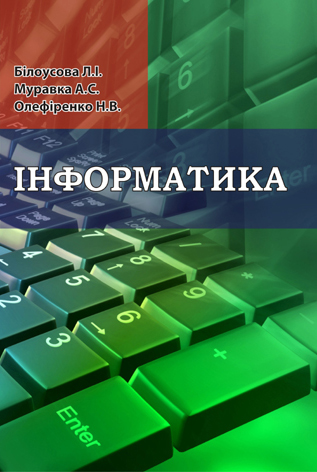 http://kafinfo.org.ua/informatyka/informatyka1011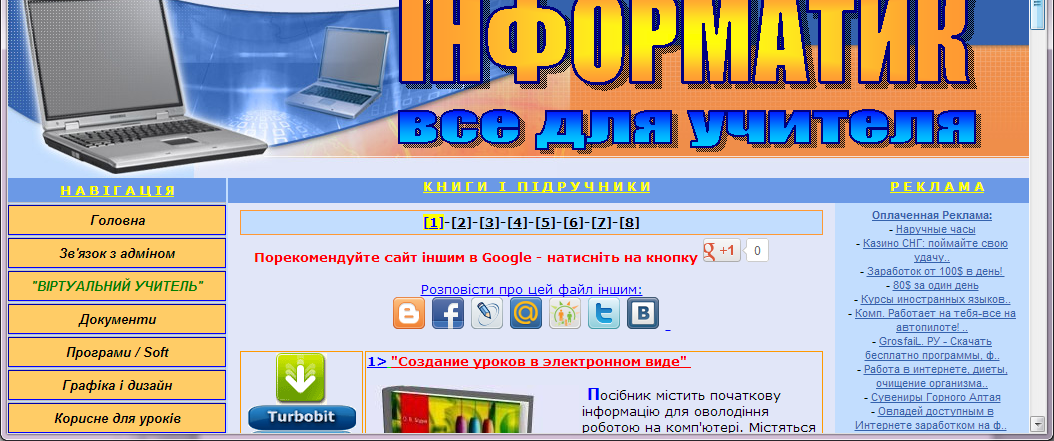 http://informaticon.narod.ru/pages/kniga_1.htmlhttp://metod-inform.at.ua/Інформатика 10 клас 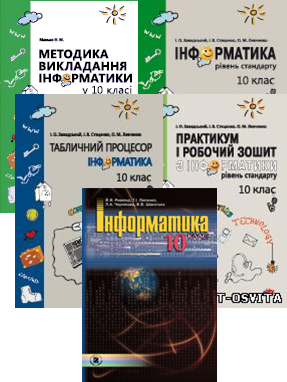 Т.М. Свистунова "Інформатика 10 клас стандарт" серія "Мій конспект" Харків Видавнича група "Основа"Т.М. Свистунова "Інформатика 10 клас академічний" серія "Мій конспект" Харків Видавнича група "Основа"О.В. Костриба, З.І. Лещук "Усі уроки Інформатики 10 клас стандарт" серія "12-річна школа" Харків Видавнича група "Основа"О.В. Костриба, З.І. Лещук "Усі уроки Інформатики 10 клас академічний" серія "12-річна школа" Харків Видавнича група "Основа"Презентації з інформатики для 10 класу, за підручником «Інформатика. 10 клас» Й.Я. Ривкінда, Т.І. Лисенко, Л.А. Чернікової, В.В. ШакотькоІнформатика. 10 клас. Рівень стандарту. Ривкінд Й.Я., Лисенко Т.І., Чернікова Л.А., Шакотько В.В.  Видавництво "Генеза"; 2010Информатика. 10 кл. Академический уровень, профильный уровень Ривкінд Й.Я., Лисенко Т.І., Чернікова Л.А., Шакотько В.В.  Видавництво "Генеза"; 2010Інформатика. 10 клас рівень стандарту  Завадський І.О., Стеценко І.В., Левченко О.М.Практикум i робочий зошит з інформатики. 10 клас Рівень стандарту  І. О. Завадський, О. В. Пасічник, В. В. Бойчук - К: Видавнича група ВНV, 2010Табличний процесор. Інформатика. 10 клас І.А. Завадский, И.В. Стеценко, А.М. ЛевченкоМетодика викладання інформатики у 10 класі. Рівень стандарту. Академічний рівень за підручником «Інформатика. 10 клас» Завадський І.О., Стеценко І.В., Левченко О.М.Презентації з інформатики для 10 класу, за підручником «Інформатика. 10 клас» Завадський І.О., Стеценко І.В., Левченко О.М.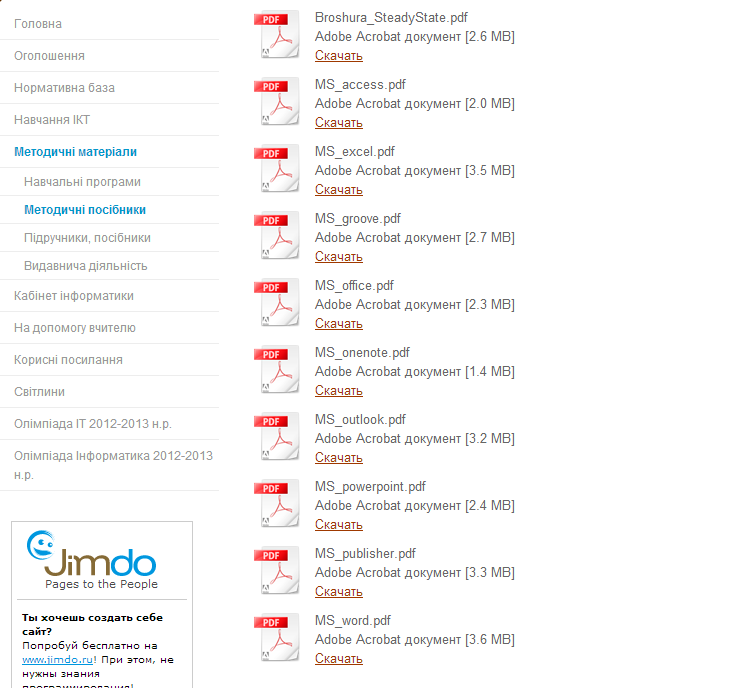 http://dolinf.jimdo.com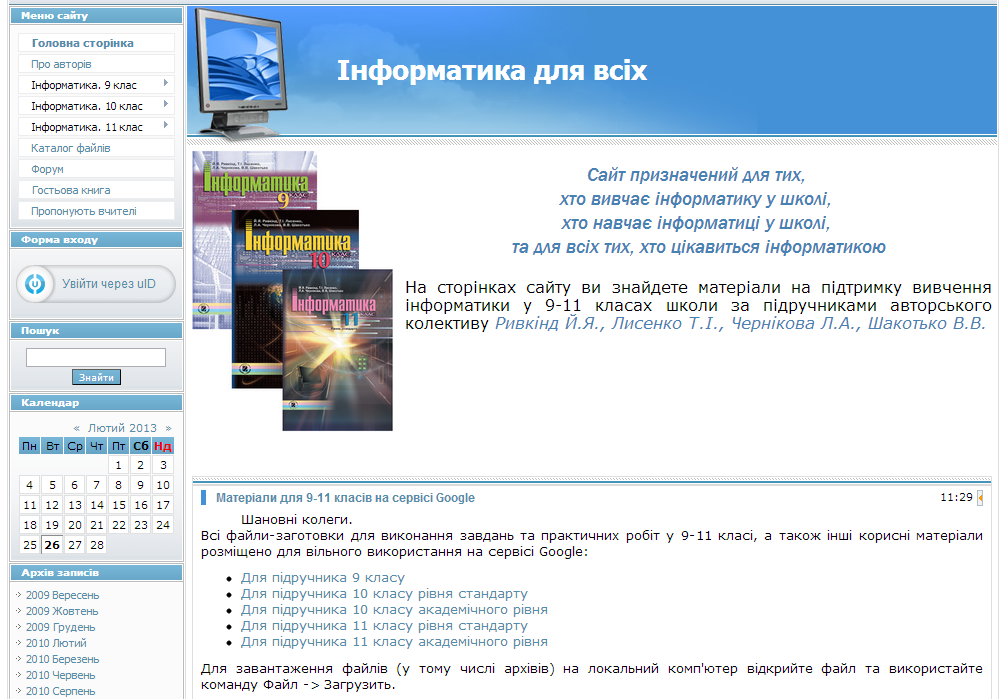 http://allinf.at.ua/Сайт вчителів інформатики УкраїниЕлектронні версії підручників з інформатики:Електронний підручник з інформатики 10 клас Морзе - стандартний рівень (5,6 МБ)     скачати      дзеркалоЕлектронний підручник з інформатики 10 клас Ривкінд, Лисенко - стандартний рівень (3,2 МБ)     скачати      дзеркалоЕлектронний підручник з інформатики 10 клас Ривкінд, Лисенко - академічний рівень, профільний рівень (2,9 МБ)     скачати      дзеркалоЕлектронний підручник з інформатики 11 клас Ривкінд, Лисенко - академічний рівень, профільний рівень (52,0 МБ)     скачати      дзеркалоЕлектронні посібники до MS Office 2007:Access - посібник для вчителів до програми для роботи з базами даних (1,9 МБ)     скачати      дзеркалоExcel - посібник для вчителів до програми для роботи з електронниими таблицями (3,7 МБ)     скачати      дзеркалоWord - посібник для вчителів до текстового процесора (3,5 МБ)     скачати      дзеркалоGroove - посібник для вчителів до програми для підтримки роботи у команди над спільним проектом (2,6 МБ)     скачати      дзеркалоPowerPoint - посібник для вчителів до програми для створення презентацій та демонстрацій (2,4 МБ)     скачати      дзеркалоPublisher - посібник для вчителів до програми для створення різного роду друкованої продукції (3,2 МБ)     скачати      дзеркалоOneNote - посібник для вчителів до програми для ведення багатофункціонального електронного блокнота (1,4 МБ)     скачати      дзеркалоЕлектронний посібник по автовстановленню Windows Vista (4,4 МБ)     скачати      дзеркало  
Розробки уроків інформатики:Розробки уроків за 34 темами українською мовою (3,0 МБ)     скачати      дзеркалоРозробки уроків за 34 темами російською мовою (1,6 МБ)     скачати      дзеркалоhttp://www.smailik.16mb.com/plan.htm#Books										Інформатика										Інформатика										Інформатика										Інформатика										Інформатика										Інформатика										Інформатика											Основні підручники											Основні підручники											Основні підручники											Основні підручники											Основні підручники											Основні підручники											Основні підручникиІнформатика* (підручник)Морзе Н.В., Вембер В.П., Кузьмінська О.Г.9Школяр2009Наказ МОН № 56від 02.02.2009Інформатика* (підручник)Ривкінд Й.Я., Шакотько В.В., Лисенко О.М.9Генеза2009Наказ МОН № 56від 02.02.2009Інформатика* (підручник)Завадський І.О., Стеценко І.В., Левченко О.М.9ВГ ВНV2009Наказ МОН № 56від 02.02.2009Інформатика* (підручник)Володіна І.Л., Володін В.В.9Гімназія2009Наказ МОН № 56від 02.02.2009Інформатика* (рівень стандарту) (підручник)Морзе Н.В., Вембер В.П.,Кузьмінська О.Г.10Школяр2010Наказ МОН № 177від 03.03.2010Знято з апробаціїНаказ МОН № 375від 26.04.11Інформатика* (рівень стандарту(підручник))Ривкінд Й.Я., Лисенко Т.І., Чернікова Л.А., Шакотько В.В.10Генеза2010Наказ МОН № 177від 03.03.2010Інформатика* (рівень стандарту) (підручник)Лисенко Т.І., Ривкінд Й.Я., Чернікова Л.А., Шакотько В.В.11Генеза2011Наказ МОН № 235від 16.03.2011Інформатика* (рівень стандарту) (підручник)Морзе Н.В., Вембер В.П., Кузмінська О.Г.11Школяр2011Наказ МОН № 235від 16.03.2011Інформатика* (академічний, профільний рівень) (підручник)Лисенко Т.І., Ривкінд Й.Я., Чернікова Л.А., Шакотько В.В.11Генеза2011Наказ МОН № 235від 16.03.2011								Додаткові підручники та навчальні посібники								Додаткові підручники та навчальні посібники								Додаткові підручники та навчальні посібники								Додаткові підручники та навчальні посібники								Додаткові підручники та навчальні посібники								Додаткові підручники та навчальні посібники								Додаткові підручники та навчальні посібникиІнформатика. Навчальний посібникКоршунова О.В.5Весна2010Лист ІІТЗО№ 1.4/18-Г-416від 01.07.2010Інформатика. Робочий зошит Коршунова О.В.5Весна2010Лист ІІТЗО№ 1.4/18-Г-416від 01.07.2010Інформатика. Сходинки до інформатики+Ломаковська Г.В. Ривкінд Й.Я. Колесников С.Я.5Світич2010Лист МОН№ 1/11-9063від 29.09.2010ІНФОмандри. Навчальний посібникКазанцева О.П.5ВГ ВНV2010Лист ІІТЗО№ 1.4/18-Г-411від 01.07.2010ІНФОмандри. Робочий зошитКазанцева О.П.5ВГ ВНV2010Лист ІІТЗО№ 1.4/18-Г-411від 01.07.2010Інформатика. Навчальний посібникКоршунова О.В.6Весна2010Лист ІІТЗО№ 1.4/18-Г-416від 01.07.2010Інформатика. Робочий зошит Коршунова О.В.6Весна2010Лист ІІТЗО№ 1.4/18-Г-416від 01.07.2010ІНФОмандри. Навчальний посібникКазанцева О.П.6ВГ ВНV2011Лист ІІТЗО№ 1.4/18-Г-349від 07.06.2011ІНФОмандри. Робочий зошитКазанцева О.П.6ВГ ВНV2011Лист ІІТЗО № 1.4/18-Г-349 від 07.06.2011Основи алгоритмізації та програмування. 777 задач з рекомендаціями та прикладамиКараванова Т.П.8-9Генеза2006Лист ІІТЗО№ 1.4/18-Г-319від 17.07.2009Основи ІнформатикиІ.Л. Володіна, В.В. Володін9Гімназія2012Лист ІІТЗО№ 1.4/18-Г-318від 15.07.2009Інформатика. Visual Basic Бондаренко О.О.9Аспект2009Лист ІІТЗО№ 1.4/18-Г-243від 30.06.2009Практикум і робочий зошит з інформатикиЗавадський І.О., Пасічник О.В., Бойчук В.В.9ВГ ВНV2011Лист ІІТЗО№ 1.4/18-Г-87від 25.02.2010Робочий зошит з інформатикиМалий  П.М.9Івано-Франківськ ОІППО2010Лист ІІТЗО№ 1.4/18-Г-400від 01.07.2010Екпрес-контроль. Інформатика Корнієнко М.М., Іванова І.Д., Троненко Н.Г.9Ранок2011Лист ІІТЗО№ 1.4/18-Г-413від 01.07.2010Інформатика. Короткий довідникКорнієнко М.М., Іванова І.Д.9Ранок2011Лист ІІТЗО№ 1.4/18-Г-412від 01.07.2010Інформатика. Збірник завдань.Лисенко Т.І., Ривкінд Й.Я., Чернікова Л.А., Шакотько В.В.9Генеза2010Лист ІІТЗО№ 1.4/18-Г-317від 15.07.2009Екпрес-контроль. Інформатика (рівень стандарту, академічний)Корнієнко М.М., Іванова І.Д., Троненко Н.Г.10Ранок2010Лист ІІТЗО№ 1.4/18-Г-414від 01.07.2010Інформатика* (рівень стандарту)Завадський І.О., Стеценко І.В.10ВГ ВНV2010Наказ МОН № 177від 03.03.2010Практикум і робочий зошит з інформатики (академічний рівень)Завадський І.О., Пасічник О.В., Бойчук В.В.10ВГ ВНV2011Лист ІІТЗО№ 1.4/18-Г-360від 07.06.2011Практикум і робочий зошит з інформатики (рівень стандарту)Завадський І.О., Пасічник О.В., Бойчук В.В.10ВГ ВНV2011Лист ІІТЗО№ 1.4/18-Г-361від 07.06.2011Основи Інтернету (навчальний посібник)Левченко О.М., Завадський І.О., Прокопенко Н.С. (за заг. ред. Гуржія А.М)10-11ВГ BHV2009Лист МОН№ 1/11-4034від 20.06.2007Основи візуального програмування (навчальний посібник)Завадський І.О., Заболотній Р.І. (за заг. ред .Гуржія А.М)10-11ВГ BHV2009Лист МОН № 1/11-984 від 31.03.2008Основи веб-дизайну (навчальний посібник)Пасічник О.Г., Пасічник О.В., Стеценко І.В. (за заг. ред. Гуржія А.М)10-11ВГ BHV2011Лист МОН № 1/11-988 від 31.03.2008Основи створення комп’ютерних презентацій (навчальний посібник)Шевченко О.М., Коваль І.В., Завадський І.О.10-11ВГ ВНV2011Лист МОН № 1/11-6823 від 14.08.2009Основи комп’ютерної графікиБерезовський В.С., Потієнко В.О., Завадський І.О.10-11ВГ ВНV2011Лист МОН№ 1/11-6824від 14.08.2009									Методична література									Методична література									Методична література									Методична література									Методична література									Методична література									Методична літератураНавчально-методичний посібник. ІнформатикаКоршунова О.В.5Весна2010Лист ІІТЗО№ 1.4/18-Г-416від 01.07.2010Навчально-методичний посібник. ІнформатикаКоршунова О.В.6Весна2010Лист ІІТЗО№ 1.4/18-Г-416від 01.07.2010Технологічне навчання інформатикиДорошенко Ю.О., Тихонова Т.В., Луньова Г.С.10-11Ранок2011Лист ІІТЗО№ 1.4/18-Г-85від 25.02.2010Методика викладання інформатики у 9 класіЗавадський І.О., Пасічник О.В.9ВГ BHV2010Лист ІІТЗО№ 1.4/18-Г-417від 01.07.2010Навчальна програма «Основи програмування мовою ЛОГО»Г.В. Пахомова5-6Аспект2011Лист ІІТЗО від 18.02.2011№ 1.4/18-Г-88 Навчальна програма «Інформатика. Єдиний базовий курс»Є.А. Шестопалов, О.П. Пилипчук, І.І. Сальнікова7-9Аспект2011Лист ІІТЗО від 18.02.2011№ 1.4/18-Г-84 Навчальна програма «Основи програмування»С.Д. Вапнічний, В.В.Зубик,В.А. Ребрина7-9http://info.hoippo.km.ua/do_novogo_navchalnogo_roku.html2011Лист ІІТЗО від 11.08.2011№ 1.4/18-Г-710 Навчальна програма «Інформатика. Єдиний базовий курс»Ю.О. Дорошенко, І.О. Завадський, Є.А. Шестопалов, О.П. Пилипчук9-11Інформатика в школі, № 1, січень 2012р.2011Лист ІІТЗО від 18.02.2011 № 1.4/18-Г-84 Основи інформатикиІ.Л. Володіна, В.В. Володін, Ю.О. Дорошенко, Ю.О. Столяров7Гімназія2009Лист МОНвід 31.03.2008№ 1/11-983 Основи інформатикиІ.Л. Володіна, В.В. Володін, Ю.О. Столяров8Гімназія2009Лист МОН від 17.06.2008№ 1/11-2552 Інформатика. Програмування мовою ЛОГОГ.В. Пахомова6Аспект2011Лист ІІТЗО від 18.02.2011№ 1.4/18-Г-88 Інформатика. Єдиний базовий курс.Є.А. Шестопалов, О.П. Пилипчук9Аспект2011Лист ІІТЗО від 07.06.2011№ 1.4/18-Г-356 Інформатика. Перший рік. 9 клас. Єдиний курс. Робочий зошитІ.І. Михальчук, О.П. Пилипчук9Аспект2011Лист ІІТЗОвід 25.02.2010№ 1.4/18-Г-83 Інформатика: Перший рік - єдиний курс.Є.А. Шестопалов, О.П. Пилипчук, І.В. Табарчук9Аспект2011Лист ІІТЗО від 25.02.2010№ 1.4/18-Г-86 Інформатика: Visual Basic.О.О. Бондаренко9Аспект2011Лист ІІТЗО від 25.02.2010№ 1.4/18-Г-86 Інформатика. Методи побудови алгоритмів та їх аналіз. Необчислювальні алгоритмиТ.П. Караванова9-10Генеза2007Лист ІІТЗО від 07.06.2011№ 1.4/18-Г-348 Інформатика. Основи алгоритмізації та програмування. 777 задач з рекомендаціями та прикладамиТ.П.Караванова8-9Генеза2012Лист ІІТЗО від 15.07.2009№ 1.4/18-Г-319